2. MATEMATIKABrojevna crta – sat usvajanja novog nastavnog sadržajaU utorak smo upoznali brojevnu crtu, a danas ćemo to još malo dodatno uvježbati. Do sad smo naučili brojiti, pridružiti skupu broj te pisati brojeve brojkom, a sada znamo i da svaki broj ima svoje mjesto na brojevnoj crti. Zalijepite one listiće koje smo rješavali u školi (Brojevna crta) u svoje bilježnice te ispod tog listića nacrtajte jednu brojevnu crtu i na njoj označite brojeve od 0 do 5. PONOVIMO: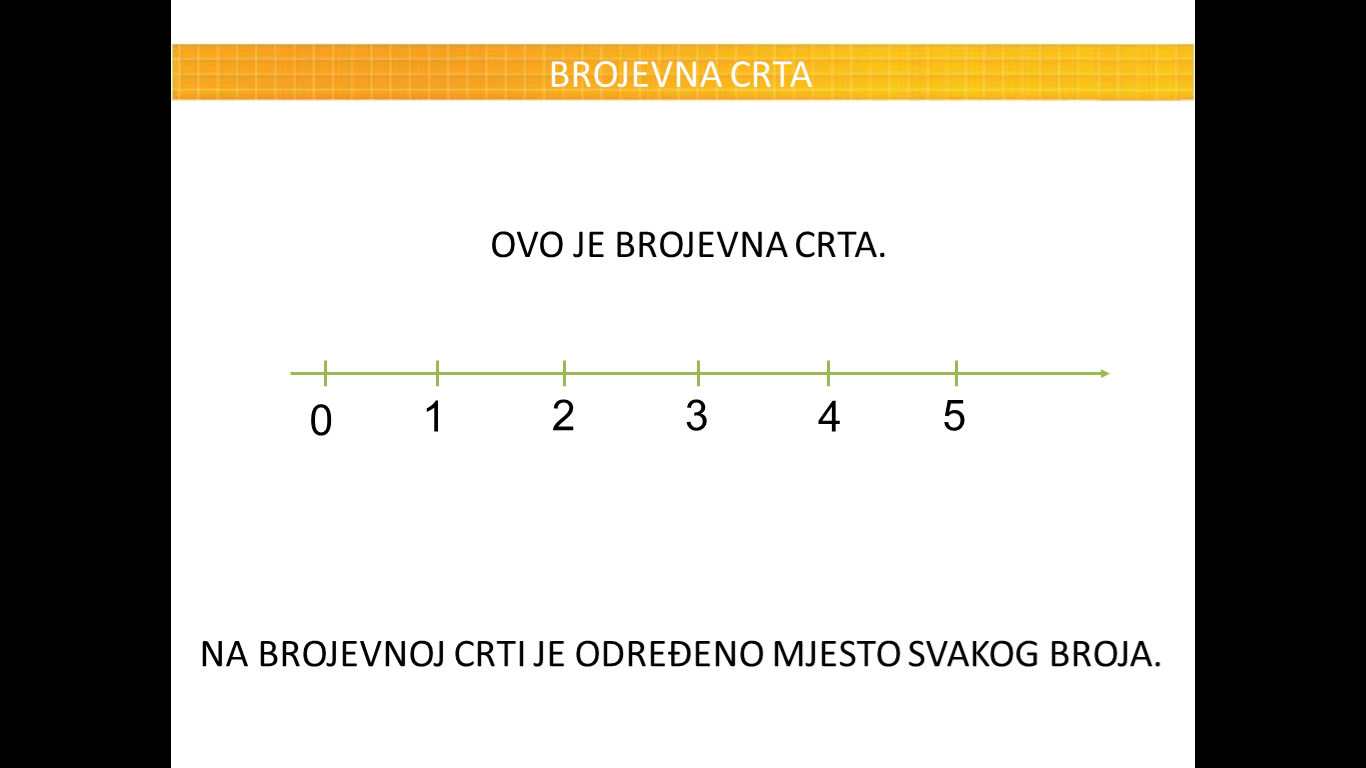 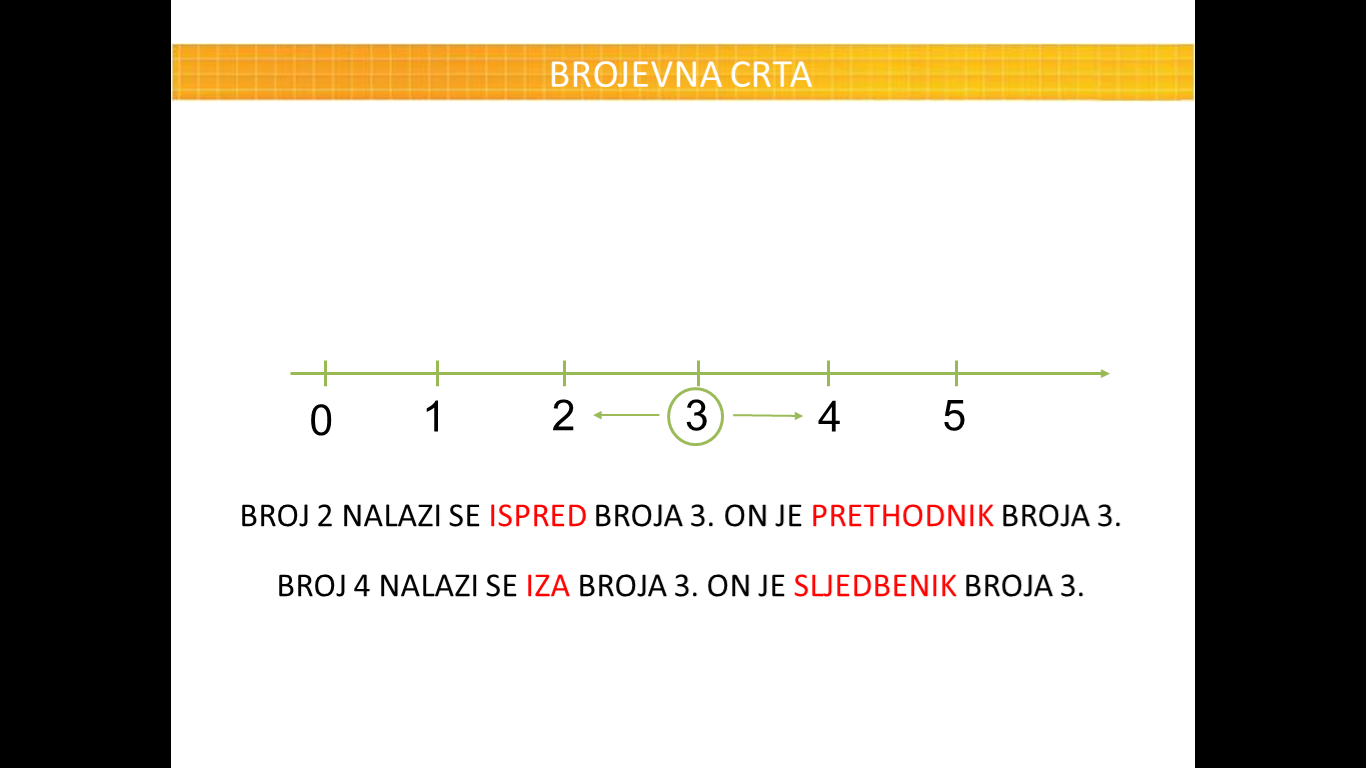 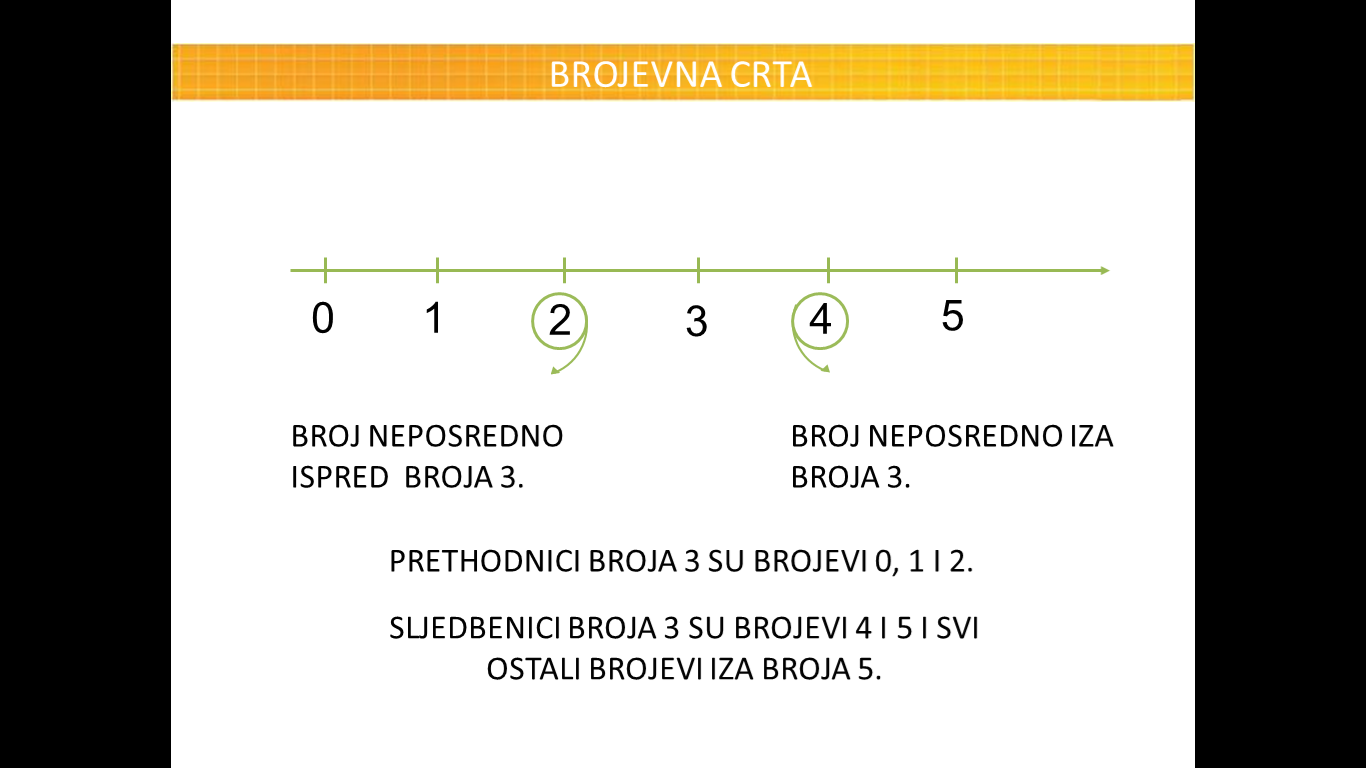 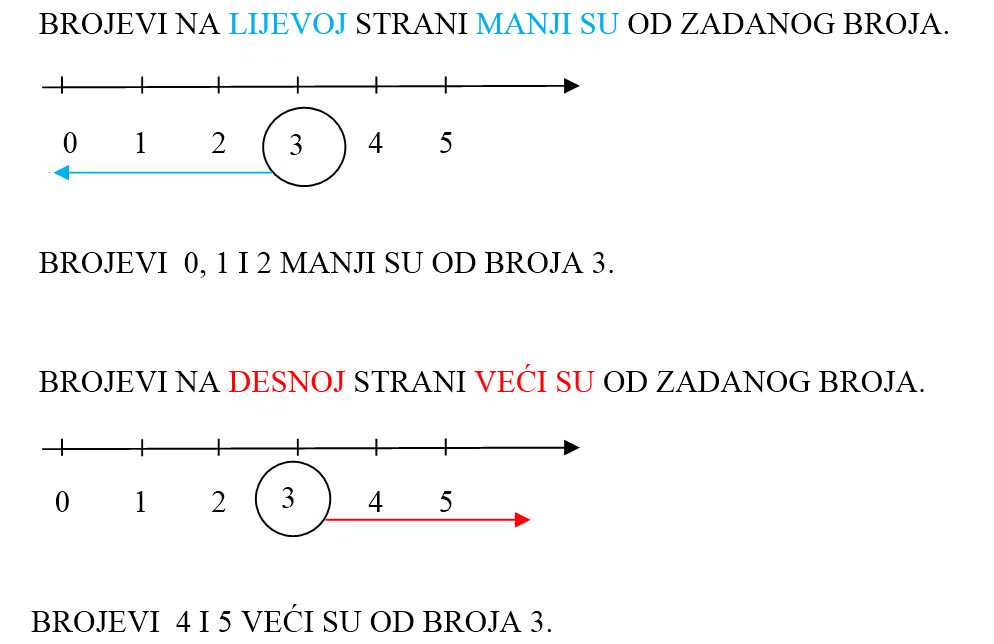 Sada možete provjeriti svoje znanje klikom na sljedeću poveznicu koja će vas odvesti na igru na esferi (Primijeni znanje)https://www.e-sfera.hr/dodatni-digitalni-sadrzaji/606df995-afbf-408b-b9c6-56732456f27d/Sada riješite zadatke u zbirci na 59. stranici. 